INDICAÇÃO Nº 3497/2019Sugere ao Poder Executivo Municipal que proceda a limpeza da área publica localizada na Rua Caiapós as margens da SP 304 sentido Rua Timbiras no Jd. São Francisco.Excelentíssimo Senhor Prefeito Municipal, Nos termos do Art. 108 do Regimento Interno desta Casa de Leis, dirijo-me a Vossa Excelência para sugerir ao setor competente que proceda a limpeza da área publica localizada na Rua Caiapós as margens da SP 304 sentido Rua Timbiras no Jd. São Francisco.Justificativa:Fomos procurados por munícipes solicitando essa providencia, pois, segundo eles a referida área está servindo de descarte irregular de entulhos, favorecendo a proliferação de animais peçonhentos, causando transtornos. Plenário “Dr. Tancredo Neves”, em 11 de Novembro de 2019.José Luís Fornasari                                                  “Joi Fornasari”                                                    - Vereador -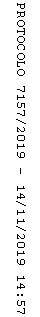 